Níže uvedeného dne, měsíce a roku uzavřeliČeská republika – Státní veterinární správa se sídlem Slezská 100/7, Vinohrady, 120 00 Prahazastoupená ústředním ředitelem xxxxxxxxxxxxxx IČO: 00018562není plátcem DPHBankovní spojení: ČESKÁ NÁRODNÍ BANKAČíslo účtu:xxxxxxxxxx(dále jen „objednatel“) na straně jednéaČeská republika - Vězeňská služba České republikyse sídlem Soudní 1672/1a, 140 67 Praha 4provozovna Střediska hospodářské činnosti Věznice Jiřice, se sídlem Ruská cesta 404, 289 22 Jiřicezastoupená vrchním radou plk. xxxxxxxxxxxxx, ředitelem Věznice Jiřice, na základě pověření GŘ VS ČR č. j.: VS-26856-3/-2024-800020-SP ze dne 30. 1. 2024IČO:  00212423DIČ: CZ00212423Bankovní spojení: ČESKÁ NÁRODNÍ BANKA, pobočka PrahaČíslo účtu:xxxxxxxxxxx(dále jen „zhotovitel“) na straně druhétentoZápiso zhotovení díla č. 5/2024 (dále jen „zápis“)uzavřený podle § 19 odst. 1 zákona č. 219/2000 Sb., o majetku České republiky a jejím vystupování v právních vztazích, ve znění pozdějších předpisů, § 14 odst. 1, 2 vyhlášky Ministerstva financí č. 62/2001 Sb., o hospodaření organizačních složek státu a státních organizací s majetkem státu, ve znění pozdějších předpisů, ve spojení s § 2586 a násl. zákona č. 89/2012 Sb., občanského zákoníku, ve znění pozdějších předpisů a v souladu s Instrukcí č. 5/2021 Ministerstva spravedlnosti, zn. MSP-14/2021-OPR-SP ze dne 29. 06. 2021, o způsobech a podmínkách hospodaření s majetkem státu, ve znění pozdějších předpisů a s Instrukcí č. 7/2019 Ministerstva spravedlnosti, zn. MSP-34/2019-OPR-SP ze dne 22. 01. 2020, o zadávání veřejných zakázek v resortu Ministerstva spravedlnosti, ve znění pozdějších předpisůPreambuleVězeňská služba České republiky je organizační složkou státu, mezi jejíž úkoly patří provozování hospodářské činnosti za účelem zaměstnávání osob ve výkonu trestu odnětí svobody, případně i osob ve výkonu vazby a dále pak i vytváření podmínek pro pracovní a jinou účelnou činnost osob ve výkonu vazby, ve výkonu zabezpečovací detence a ve výkonu trestu odnětí svobody.I.Předmět zápisuPředmětem tohoto zápisu je závazek zhotovitele provést na svůj náklad a nebezpečí pro objednatele dílo a závazek objednatele dílo převzít a zaplatit za něj sjednanou cenu.Dílo dle zápisu spočívá ve výrobě, dodávce a montáži interiérového nábytku pro vybavení objektu objednatele - (dále jen „díloʺ), a to v rozsahu podle přílohy č. 1 zápisu sestávající z 1 listu, která obsahuje mimo jiné specifikaci předmětu díla a je nedílnou součástí tohoto zápisu.Dílo bude provedeno dle specifikace obsažené v příloze č. 1 tohoto zápisu a v souladu s obecně závaznými právními předpisy a technickými normami.II.Doba plněníDílo bude provedeno do 31.7.2024 za předpokladu doručení objednatelem podepsaného zápisu, včetně potvrzení o uveřejnění zápisu v registru smluv, zhotoviteli nejpozději do 30.4.2024, jinak se o každý den prodlení prodlouží adekvátně i doba provedení díla.Lhůty v tomto článku uvedené mohou být změněny po předchozí vzájemné dohodě písemným číslovaným dodatkem k tomuto zápisu, podepsaným k tomu oprávněnými zástupci obou stran zápisu.III.Místo plnění	Dílo bude zhotovováno (resp. vyráběno) v provozovně Střediska hospodářské činnosti Věznice Jiřice.Vyrobený nábytek bude do doby montáže bezplatně uskladněn v areálu Věznice Jiřice, nejpozději do konce doby plnění dle čl. II. odst. 2.1.Místem montáže je objekt objednatele na adrese Vrcovická 2227, 397 01 Písek s rozmístěním podle požadavků objednatele.IV.Cena dílaCelková cena díla včetně dodání a montáže je 386 650,-Kč bez DPH(slovy: tři sta osmdesát šest tisíc šest set padesát korun českých)		  81 196,50,-Kč DPH(21%)(slovy: osmdesát jedna tisíc jedno sto devadesát šest korun českých padesát haléřů)		 467 846,50,-Kč včetně DPH	(slovy: čtyři sta šedesát sedm tisíc osm set čtyřicet šest korun českých padesát haléřů)	Rozpis cen jednotlivých položek díla je uveden v příloze č. 1.Celková cena díla uvedená v článku IV. odst. 4.1 tohoto zápisu, je cenou pevnou a platí po celou dobu plnění.Cena díla zahrnuje veškeré náklady spojené s řádným provedením díla (tj. výrobu, dodání do místa plnění a montáž díla). Upraví-li před předáním díla obecně závazný právní předpis výši DPH, bude účtována DPH k příslušným zdanitelným plněním ve výši stanovené novou právní úpravou a cena díla bude upravena písemným dodatkem k tomuto zápisu, podepsaným k tomu oprávněnými zástupci obou stran zápisu.Objednatel tímto výslovně prohlašuje, že má ze státního rozpočtu zajištěno financování díla.Objednatel neposkytuje zhotoviteli žádné zálohy a ani jedna strana zápisu neposkytne druhé straně zápisu závdavek.V.Platební podmínkyCena díla bude objednatelem uhrazena na bankovní účet zhotovitele na základě jím vystavené faktury s 30 denní lhůtou splatnosti počítanou ode dne doručení faktury objednateli, doloženou protokolem o předání a převzetí díla dle jednotlivých etap, protokolem o odstranění případných vad a nedodělků. Faktura musí mít náležitosti daňového dokladu dle § 29 zákona č. 235/2004 Sb., o dani z přidané hodnoty, ve znění pozdějších předpisů. Pokud faktura nebude obsahovat uvedené náležitosti nebo bude obsahovat nesprávné cenové údaje, je objednatel oprávněn do data splatnosti fakturu vrátit zhotoviteli k doplnění či opravě. Nová doba splatnosti začne doručením nové opravené bezvadné faktury. Zaplacením faktury se rozumí den odepsání fakturované částky z účtu objednatele ve prospěch účtu zhotovitele. Faktura musí být vystavena do 15 dnů ode dne převzetí a předání díla ve smyslu ustanovení § 29 zákona č. 235/2004 Sb., o dani z přidané hodnoty, ve znění pozdějších předpisů.VI.Práva a povinnosti zhotovitele a objednateleZhotovitel:Je povinen provádět dílo s potřebnou péčí, kompletně a včas podle dokumentace a úprav odsouhlasených objednatelem a zhotovitelem podle tohoto zápisu.Je povinen oznámit objednateli bez zbytečného odkladu, veškeré skutečnosti mající vliv na plnění dle tohoto zápisu.Je povinen umožnit objednateli provést kontrolu provádění díla v průběhu výroby nábytku.Zhotovitel je oprávněn provést dílo s pomocí třetí osoby (respektive třetí osobou).Objednatel:Je povinen oznámit zhotoviteli bez zbytečného odkladu, veškeré skutečnosti mající vliv na plnění dle tohoto zápisu.Je povinen poskytnout zhotoviteli veškerou nezbytnou součinnost včetně povinnosti zajištění podmínek nezbytně nutných k plnění povinností vyplývajících pro zhotovitele z tohoto zápisu.Je povinen pro zhotovitele zajistit v místě montáže dle čl. III. odst. 3.3 veškeré podmínky nezbytně nutné k plnění povinností vyplývajících pro zhotovitele z tohoto zápisu (např. zajistit povolení vjezdu vozidel do místa montáže, zajistit místa pro stání a parkování vozidel; zajistit vstup do objektu; umožnit používání výtahů apod.).VII.Příslušnost hospodařit a nebezpečí škody na věciNebezpečí škody na zhotovené věci nese zhotovitel od počátku provádění díla do jeho předání a převzetí objednatelem.Příslušnost hospodařit k jednotlivým částem díla a nebezpečí škody na věci přechází na objednatele okamžikem převzetí díla podle protokolu o předání a převzetí díla v souladu s čl. VIII. tohoto zápisu.VIII.Předání a převzetí dílaZhotovitel splní svůj závazek provedení díla předáním předmětu díla bez vad a nedodělků objednateli ve lhůtě uvedené v čl. II. odst. 2.1 tohoto zápisu. Dílo bude předáno po dokončení montáže v objektu objednatele. O předání a převzetí díla bude stranami tohoto zápisu sepsán protokol o předání a převzetí díla. Vlastnické právo k provedenému dílu přechází ze zhotovitele na objednatele okamžikem podpisu protokolu o předání a převzetí díla oběma stranami zápisu.Osoby oprávněné jednat ve věci předání a převzetí díla:za objednatele – xxxxxx, vedoucí oddělení spisové službyza zhotovitele – xxxxxx, vedoucí PSHČ Věznice JiřiceIX.Záruční doba, odpovědnost za vadyZhotovitel neodpovídá za vady, jejichž původ spočívá ve výchozích podkladech, které mu ke zhotovení díla poskytl objednatel.Zhotovitel poskytuje objednateli za jakost díla dle tohoto zápisu záruční dobu v délce trvání 24 měsíců počínaje dnem podpisu protokolu o předání a převzetí díla.Záruka se nevztahuje na vady díla, způsobené vyšší mocí, vady díla, které vznikly neodborným užíváním nebo případným poškozením, které nezpůsobil zhotovitel.Zhotovitel je povinen bezplatně odstranit vady díla, jestliže je objednatel písemně oznámil v záruční době uvedené v odstavci 9.2 tohoto článku zápisu, a to nejpozději do 30 dnů ode dne doručení oznámení objednatele o zjištění vad, nedojde-li po projednání k jiné dohodě stran zápisu.X.Úroky z prodlení, smluvní pokutaJe-li objednatel v prodlení s úhradou faktur, je zhotovitel oprávněn požadovat zákonný úrok z prodlení stanovený zvláštním právním předpisem.Za prodlení se zhotovením díla dle čl. II. – Doba plnění je objednatel oprávněn uplatňovat na zhotoviteli slevu z ceny díla ve výši 100,- Kč bez DPH za každý i započatý den prodlení, přičemž se o takto sjednanou částku snižuje cena uvedená v čl. IV. odst. 4.1 tohoto zápisu.V případě, že nebude zhotoviteli umožněna montáž díla v době plnění dle čl. II. 2.1 tohoto zápisu z důvodů na straně objednatele, je objednatel povinen uhradit zhotoviteli smluvní pokutu ve výši 100,- Kč bez DPH za každý i započatý den prodlení, přičemž se o takto sjednanou částku zvyšuje cena uvedená v čl. IV. odst. 4.1 tohoto zápisu.Za prodlení při odstraňování vad v záruční době (viz - čl. IX odst. 9.4) je zhotovitel povinen uhradit objednateli smluvní pokutu ve výši 100,- Kč bez DPH za každý i započatý den prodlení.XI.Závěrečná ujednáníPrávní vztahy tímto zápisem založené a výslovně neupravené se řídí právním řádem České republiky, zejména příslušnými ustanoveními zákona č. 219/2000 Sb., o majetku České republiky a jejím vystupování v právních vztazích, ve znění pozdějších předpisů, a ustanoveními zákona č. 89/2012 Sb., občanského zákoníku, ve znění pozdějších předpisů.Veškeré změny a doplňky tohoto zápisu musí být učiněny po vzájemné dohodě písemně ve formě číslovaného dodatku k tomuto zápisu a podepsány oprávněnými zástupci obou stran zápisu, jinak jsou neplatné.Strany zápisu se zavazují k vzájemně vstřícné spolupráci při naplňování předmětu tohoto zápisu.Objednatel se zavazuje po podpisu zápisu oběma stranami zápisu uveřejnit tento zápis v souladu s podmínkami stanovenými zákonem č. 340/2015 Sb., o zvláštních podmínkách účinnosti některých smluv, uveřejňování těchto smluv a o registru smluv (zákon o registru smluv), ve znění pozdějších předpisů a zhotoviteli doložit potvrzení o této skutečnosti.Tento zápis vstupuje v platnost okamžikem jeho podpisu oběma stranami zápisu a účinnosti nabývá okamžikem uveřejnění v registru smluv.Zápis je vyhotoven v elektronické podobě ve formátu PDF, přičemž původ a integrita elektronického vyhotovení tohoto zápisu, jakož i totožnost jednajících osob, jsou zaručeny elektronickými podpisy smluvních stran, resp. osob oprávněných za smluvní stranu tento zápis uzavřít. Každá ze smluvních stran obdrží originál zápisu v elektronické podobě.Strany zápisu prohlašují, že zápis byl sepsán určitě, vážně a srozumitelně, a že byl sjednán na základě jejich pravé a svobodné vůle, že si jeho obsah řádně přečetly, plně mu rozumí a bezvýhradně s ním souhlasí, a že zápis nebyl ujednán v tísni za nápadně nevýhodných podmínek, což níže stvrzují svými elektronickými podpisy.Nedílnou součástí tohoto zápisu je příloha č. 1 - Cenová nabídka a specifikace díla.Příloha č. 1. – Cenová nabídka a specifikace díla.V Praze	  V Jiřicích		za objednatele	 za zhotovitele	xxxxxxxxxxxxxxxxxxx	 Vrchní rada         ústřední ředitel	 xxxxxxxxxxxxxxxxxxxx      Státní veterinární správa	 ředitel Věznice Jiřice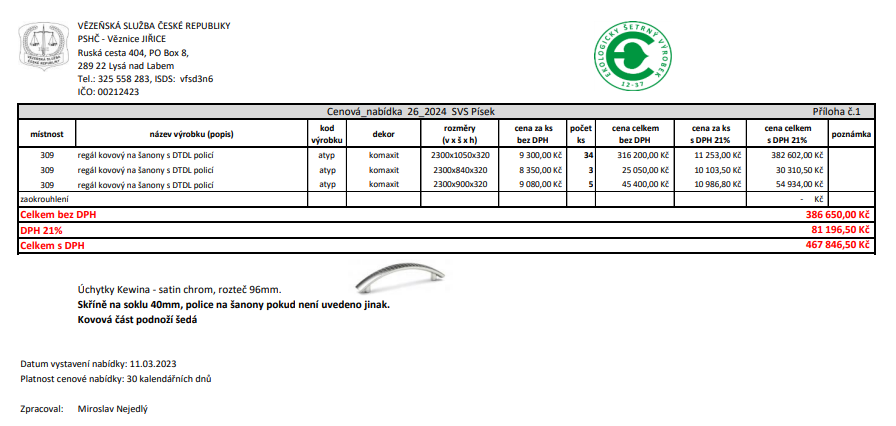 